AGENDA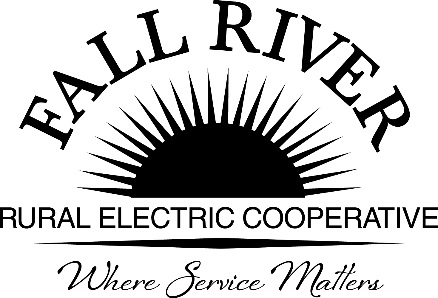 November 22, 2021Fall River Rural Electric Cooperative, Inc. Board of Directors		Regular Board MeetingAshton Main Office1150 N 3400 EAshton, ID 83420Start Time:  10:00 a.m. *Items that need action taken.  Stop Time: 4:00 p.m.Click on the blue boxes below to access “go to” links for items included in packet.10:00 a.m.	1.	Preliminary Call to Order			Determination of Quorum			Invocation – Jay Hanson			Pledge of Allegiance10:05 a.m.	2.	*Approval of Agenda			* (Included in packet)10:07 a.m.	3.	* Approval of Minutes for October 18, 2021 (Included in packet)			* Approval of Minutes for October 25, 2021 (Included in packet)										10:10 a.m.	4. 	Jeffery Allen – NW Power and Conservation Council CEO/General Manager Council Letter on Resource Adequacy (Included in packet)10:40 a.m.	5. 	Member Comments –	 Construction, Material, Easements - Discussion10:45 a.m.	6.	Financial & Statistical Reports *October 31, 2021, Financial Reports (Included in packet)* Propane Long Term Debt Request (Included in packet)11:00 a.m.	7.	Cooperative Business……………….............................................. Propane Quarterly Report (Included in packet)Proposed 2022 Workplan (Included in packet)Proposed 2022 Goals (Included in packet)Fall River’s 2022 Retail Rate Decrease UpdateNew Fall River Electric Rate Card (Included in packet)Member Tools for Retail Rate and Demand Calculator (Included in packet)Frequently Asked Questions (Included in packet)MECA Survey - Board President Rotation (Included in packet)Patronage Capital Letter FYI – Checks to be sent out by December 10th and members expected to start receiving them by the 17th. (Included in packet)Proposed Monthly Board Topics (Included in packet)Noon – Lunch Provided8.	Cooperative Reports Board Reports to include meetings attended; interesting industry articles; and trends to discuss9.	*Approval of Consent Agenda (Included in packet)(All matters listed within the Consent Agenda have been distributed to each member of the Board of Directors for reading and study will be considered routine and will be enacted by one motion of the Board. If separate discussion is desired, that item may be removed from the Consent Agenda and placed on the regular agenda by request. Directors please call prior to the meeting.)Approval of Expense VouchersNew Memberships Purchase of Power Agreements Check Report  Safety Report  Early Retirement of Patronage Capital 1:30 p.m.   	10.	Executive Session ………………......................................................PersonnelBusiness Confidential Legal Updates ______________________________________________________________________________2:00 p.m.	11.	Management Discussion Items ……………...............................................PPC Committee Goals and Principles statement for BPA Post 2028 Contacts (Included in packet)NRECA/Touchstone Membership Survey for Fall River (Included in packet)Fall River Specific Questions (Included in packet)Fall River Electric and Propane Culture Statement (Included in packet)Public Power Council 2021 Annual Report (Included in packet)Cooperative Solar - Low Income Member List (Included in packet)75 Members received energy assistance in the last 12 months.Hydro Facilities Update – Reference Management ReportIsland Park  BuffaloFeltChester UpdateUpdated Organizational Chart with Photos (Included in packet)Electrical Facilities Inspections with Drone Unmanned Arial Vehicle (UAV) – GPS Mapping, Photographing Infrastructure, Thermal Imaging. LiDAR, Contract or perform internally. (Included in packet) https://www.youtube.com/watch?v=9SaZyhFfOxM Infrastructure Legislation – NRECA highlights for Electric Cooperatives and Grant Opportunities (Included in packet)Donations (Included in packet)Fall River’s Management Report (Included in packet)12.	Reports Board Committees, Meetings, & Member CommentsExecutive Committee Chairman, Dede DraperAdministrative Committee Chair, Jeff KeayEngineering & Operations, Brent RobsonFinance Chairman, Anna LindstedtPolicy Committee Chairman, Doug Schmier Attorney Rigby’s Report 2:15 p.m.  	13.    2021 Calendar November 22	Exec. Comm/Board/HH MeetingNovember 25-26	Thanksgiving (Closed)November 30	NWPPA Virtual Board Mtg.November 30	MECA Board MeetingDecember 3	Fall River Christmas PartyDecember 7-9	NRECA Winter Board MeetingDecember 16	ICUA Board Meeting ZoomDecember 20	Policy Comm/Board/HH MtgDecember 21	Propane Board MtgDecember 24	Christmas Observed (Closed)December 25	Christmas DayDecember 31	New Year’s Day Observed (Closed)January 11	ICUA Legislative ConferenceJanuary 12	ICUA Board MeetingJanuary 13	Pre-Audit Conference Call 9:00 a.m.February 17	ICUA Board MeetingMarch 7-9	NRECA PowerXchange – Nashville TNApril 2-5	NRECA Directors Conference - Austin TXJune 11	Fall River Energy Expo – Teton High School2:30 p.m.	14.	Adjournment	FYI........................................................................................... (Included in packet)Thank You’s Articles